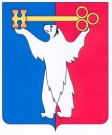 АДМИНИСТРАЦИЯ ГОРОДА НОРИЛЬСКАКРАСНОЯРСКОГО КРАЯПОСТАНОВЛЕНИЕ06.07.2023                                              г. Норильск                                              № 330О внесении изменений в постановлениеАдминистрации города Норильскаот 17.02.2014 № 56В целях урегулирования отдельных вопросов установления и согласования размера предварительной оплаты при осуществлении муниципальными заказчиками, бюджетными учреждениями муниципального образования город Норильск закупок товаров (работ, услуг) за счет средств бюджета муниципального образования город Норильск и иных источников финансирования,ПОСТАНОВЛЯЮ:1. Внести в постановление Администрации города Норильска от 17.02.2014
№ 56 «О размере предварительной оплаты при осуществлении закупок» 
(далее – Постановление) следующие изменения:1.1. Пункт 1.4.3 Постановления изложить в следующей редакции:«1.4.3. заместителем Главы города Норильска по социальной политике 
в случае закупки товаров, работ, услуг в отношении:- подчиненных структурных подразделений Администрации города Норильска и муниципального казенного учреждения «Управление социальной политики»;- муниципальных учреждений, подведомственных подчиненным структурным подразделениям Администрации города Норильска (в случае осуществления учреждением закупки на сумму свыше 150 000 рублей).Руководителями подчиненных заместителю Главы города Норильска 
по социальной политике структурных подразделений Администрации города Норильска в отношении:- муниципальных учреждений, подведомственных соответствующему структурному подразделению Администрации города Норильска (в случае осуществления учреждением закупки на сумму 150 000 рублей и менее).».2. Опубликовать настоящее Постановление в газете «Заполярная правда» 
и разместить его на официальном сайте муниципального образования город Норильск.Глава города Норильска							            Д.В. Карасев